Dawson County Work Plan: 2017-2018
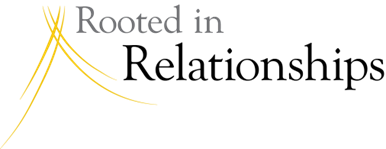 Goal: Individuals in Dawson County will be able to identify and access early childhood social-emotional supports and              services that will result in healthy and stable families.Dawson County Outcomes:Children’s social and emotional needs are metFamilies are informed and attending parent engagement opportunities Communication and collaboration between community agencies is improved which reduces duplication of servicesExisting programs that are successful are sustained and expandedBarriers are reduced and families are able to access the services they needCulturally competent services and supports are availableInfant and early childhood mental health providers are trained and availableDawson County Outcomes:Children’s social and emotional needs are metFamilies are informed and attending parent engagement opportunities Communication and collaboration between community agencies is improved which reduces duplication of servicesExisting programs that are successful are sustained and expandedBarriers are reduced and families are able to access the services they needCulturally competent services and supports are availableInfant and early childhood mental health providers are trained and availableDawson County Outcomes:Children’s social and emotional needs are metFamilies are informed and attending parent engagement opportunities Communication and collaboration between community agencies is improved which reduces duplication of servicesExisting programs that are successful are sustained and expandedBarriers are reduced and families are able to access the services they needCulturally competent services and supports are availableInfant and early childhood mental health providers are trained and availableDawson County Outcomes:Children’s social and emotional needs are metFamilies are informed and attending parent engagement opportunities Communication and collaboration between community agencies is improved which reduces duplication of servicesExisting programs that are successful are sustained and expandedBarriers are reduced and families are able to access the services they needCulturally competent services and supports are availableInfant and early childhood mental health providers are trained and availableDawson County Outcomes:Children’s social and emotional needs are metFamilies are informed and attending parent engagement opportunities Communication and collaboration between community agencies is improved which reduces duplication of servicesExisting programs that are successful are sustained and expandedBarriers are reduced and families are able to access the services they needCulturally competent services and supports are availableInfant and early childhood mental health providers are trained and availableDawson County Outcomes:Children’s social and emotional needs are metFamilies are informed and attending parent engagement opportunities Communication and collaboration between community agencies is improved which reduces duplication of servicesExisting programs that are successful are sustained and expandedBarriers are reduced and families are able to access the services they needCulturally competent services and supports are availableInfant and early childhood mental health providers are trained and availableObjective 1: Parent Engagement and SupportOutcomes: Families are informed and attending parent engagement opportunitiesCommunication and collaboration between community agencies is improved which reduces duplication of servicesExisting programs that are successful are sustained and expandedBarriers are reduced and families are able to access the services they needObjective 1: Parent Engagement and SupportOutcomes: Families are informed and attending parent engagement opportunitiesCommunication and collaboration between community agencies is improved which reduces duplication of servicesExisting programs that are successful are sustained and expandedBarriers are reduced and families are able to access the services they needObjective 1: Parent Engagement and SupportOutcomes: Families are informed and attending parent engagement opportunitiesCommunication and collaboration between community agencies is improved which reduces duplication of servicesExisting programs that are successful are sustained and expandedBarriers are reduced and families are able to access the services they needObjective 1: Parent Engagement and SupportOutcomes: Families are informed and attending parent engagement opportunitiesCommunication and collaboration between community agencies is improved which reduces duplication of servicesExisting programs that are successful are sustained and expandedBarriers are reduced and families are able to access the services they needObjective 1: Parent Engagement and SupportOutcomes: Families are informed and attending parent engagement opportunitiesCommunication and collaboration between community agencies is improved which reduces duplication of servicesExisting programs that are successful are sustained and expandedBarriers are reduced and families are able to access the services they needObjective 1: Parent Engagement and SupportOutcomes: Families are informed and attending parent engagement opportunitiesCommunication and collaboration between community agencies is improved which reduces duplication of servicesExisting programs that are successful are sustained and expandedBarriers are reduced and families are able to access the services they needActivitiesProjected CompletionWho’s Responsible?Who’s Responsible?NotesNotesOutputs1.1 Collaborate and Coordinate Training & Parent Engagement Opportunities1.1 Collaborate and Coordinate Training & Parent Engagement Opportunities1.1 Collaborate and Coordinate Training & Parent Engagement Opportunities1.1 Collaborate and Coordinate Training & Parent Engagement Opportunities1.1 Collaborate and Coordinate Training & Parent Engagement Opportunities1.1 Collaborate and Coordinate Training & Parent Engagement Opportunities1.1a Coordinate and support Circle of Security (COS) Parenting Classes occur in Lexington, Gothenburg and CozadAugust 2017- June 2018 August 2017- June 2018 Parent Engagement Sub-groupParent Engagement Sub-groupCoordinate specific class locations and dates for ongoing classes throughout Dawson County***Classes will be held if there are at least 4 families enrolled in the seriesProjected:Ave. 4 participants per class (40 total)Actual # Participants:1.1b  Seek additional funds to blend with Rooted in Relationships funds for  COS-P classes:Region II mini-grant Six Pence Submit Region IIGrant Proposal Dec  2017Submit Region IIGrant Proposal Dec  2017Consultant:Patti Mahrt-RobertsKendra HansenConsultant:Patti Mahrt-RobertsKendra HansenRegion II Mini Grant:  $ 3,000 Region II grant to be used for COS-P trainer fees and Training MaterialsSix Pence: $1920 sponsoring 2 classes (RiR funds: Mileage, stipends for childcare, interpreters, facility , food, additional trainer fees, etc.)1.1c  Identify and reach out to community champions who will support and market in each communityJuly 2017-June 2018July 2017-June 2018Parent Engagement SubgroupParent Engagement SubgroupFlyers, Face Book, E-Mail List serve, Early Childhood Coalition Calendar, local newspapers, DHHS, Schools, Child Care providers1.1d. Develop flyers, forms, etcFor COS-P class opportunities throughout the County: (Gothenburg, Lexington, and Cozad)      July  2018      July  2018Consultant: Patti Mahrt-RobertsRoxanne VipondKendra HansenPE SubgroupConsultant: Patti Mahrt-RobertsRoxanne VipondKendra HansenPE SubgroupTrainers will set up their 8 classes 1/week. Trainers willEmail location, dates, and time info to Roxanne and Patti. Roxanne will make flyers, sign in sheets, Attendance forms, and IN-KIND.  Flyers will be distributed to RiR committee members and othersone month prior to the class start date. Flyer distribution: FB reaches:List serve email:1.1d.1 Make a plan for parent/participant recruitment in each community for COS-P classesJuly 2017-June 2018July 2017-June 2018PE Sub-groupTRAINERS: Jamie Reed,Kristi Albrecht, Karina LupercioNancy PinedoMaricela NovoaPE Sub-groupTRAINERS: Jamie Reed,Kristi Albrecht, Karina LupercioNancy PinedoMaricela Novoa***Trainers obtain 2 Gift card/family incentive for the Class they teach. Every class a participant attends they Put their name in for a drawing at the last class. TwoNames are drawn to receive the certificates. Must be Present to win.  Incentive Certificates and refreshments are to be purchased locally At Plum Creek-Lex, Sonny’s- Cozad and Petersons-Gothenburg  (incentives exclude purchases of alcohol, lottery or cigarettes) ***Trainers will make arrangements for refreshments based on expected attendance.Projected Incentives: 20Actual:1.1d.2 Implement PYRAMID parent recruitment in each communityJuly 2017 –June 2018July 2017 –June 2018PE Sub-groupTrainersPyramid CoachesPyramid ProvidersPE Sub-groupTrainersPyramid CoachesPyramid ProvidersDevelop plan to coordinate distribution of flyers, Pyramid Coaches will give COS-P flyers to Pyramid child care providers asking them to encourage their enrolled families to attend. Flyers distributed:Families attending:1.1d.3 Submission of 6 month reports to Ne. Children and FamiliesDue Jan 2018 and July 2018Due Jan 2018 and July 2018Coordinator: Kendra HansenConsultant: Patti Mahrt-RobertsCoordinator: Kendra HansenConsultant: Patti Mahrt-RobertsReports will be completed and approved by committeeprior to submission January 2018 and June 2018 meetingsCompletion Dates: Objective 2: Raising Public Awareness of Social and Emotional Development and Existing Community ResourcesOutcomes:Children’s social and emotional needs are metFamilies are informed and attending parent engagement opportunities Communication and collaboration between community agencies is improved which reduces duplication of servicesBarriers are reduced and families are able to access the services they needCulturally competent services and supports are availableInfant and early childhood mental health providers are trained and availableObjective 2: Raising Public Awareness of Social and Emotional Development and Existing Community ResourcesOutcomes:Children’s social and emotional needs are metFamilies are informed and attending parent engagement opportunities Communication and collaboration between community agencies is improved which reduces duplication of servicesBarriers are reduced and families are able to access the services they needCulturally competent services and supports are availableInfant and early childhood mental health providers are trained and availableObjective 2: Raising Public Awareness of Social and Emotional Development and Existing Community ResourcesOutcomes:Children’s social and emotional needs are metFamilies are informed and attending parent engagement opportunities Communication and collaboration between community agencies is improved which reduces duplication of servicesBarriers are reduced and families are able to access the services they needCulturally competent services and supports are availableInfant and early childhood mental health providers are trained and availableObjective 2: Raising Public Awareness of Social and Emotional Development and Existing Community ResourcesOutcomes:Children’s social and emotional needs are metFamilies are informed and attending parent engagement opportunities Communication and collaboration between community agencies is improved which reduces duplication of servicesBarriers are reduced and families are able to access the services they needCulturally competent services and supports are availableInfant and early childhood mental health providers are trained and availableObjective 2: Raising Public Awareness of Social and Emotional Development and Existing Community ResourcesOutcomes:Children’s social and emotional needs are metFamilies are informed and attending parent engagement opportunities Communication and collaboration between community agencies is improved which reduces duplication of servicesBarriers are reduced and families are able to access the services they needCulturally competent services and supports are availableInfant and early childhood mental health providers are trained and availableObjective 2: Raising Public Awareness of Social and Emotional Development and Existing Community ResourcesOutcomes:Children’s social and emotional needs are metFamilies are informed and attending parent engagement opportunities Communication and collaboration between community agencies is improved which reduces duplication of servicesBarriers are reduced and families are able to access the services they needCulturally competent services and supports are availableInfant and early childhood mental health providers are trained and availableActivitiesTimelineTimelineWho’s Responsible?Who’s Responsible?                    Notes          Outputs2.a. Promote social and emotional public awareness in the county. 2.a. Promote social and emotional public awareness in the county. 2.a. Promote social and emotional public awareness in the county. 2.a. Promote social and emotional public awareness in the county. 2.a. Promote social and emotional public awareness in the county. 2.a. Promote social and emotional public awareness in the county. 2.a.1 Create a List of community events which RiR can participateJuly 2017 – ongoingJuly 2017 – ongoingCommunicationSubgroupCommunicationSubgroup1. Lexington “Lights Out” After School Event2. Community Parades            a. Overton Goodwill days             b. Lexington Homecoming Parade             c. Gothenburg Hay Days3. Lexington High School Community Health Fair 4. Week of Young Child: Early Learning Academy, Gothenburg, and Cozad   2.a.2. Create lead contacts for each community event and  timelines of dutiesAugust 2017August 2017Communication SubgroupCommunication SubgroupOne lead for each community/activity who will help coordinate volunteers and materials2.a.3 Encourage community agencies to promote social-emotional development messages and eventsMonthly MeetingsongoingMonthly MeetingsongoingLead-Communication Sub-GroupLead-Communication Sub-GroupSomalian Center YMCA Tyson electronic announcement board Schools Public Libraries: Lexington, Cozad, GothenburgHospitals and doctors’ offices2.a.4 Promote social & emotional messaging campaignongoingongoingCommunication Sub-Group Communication Sub-Group Dawson RiR video in communitiesSE messages     2.a.4.1 Promote events through  community resources that     families can accessJuly 2017- June 2018July 2017- June 2018Communication Sub-Group Communication Sub-Group -Face Book-List Serve-Newspapers (Lexington, Cozad, Gothenburg, Que Pasa)
-Radio (KRVN, KRGI, Hispanic Radio)
-TV Stations    2.a.4.2 Develop and promote a    mental health/social-emotional     themed events to coincide with     the Week of the Young ChildPlan: January-February 2018-Promote:  March-April 2018 Plan: January-February 2018-Promote:  March-April 2018 Communication Sub-Group Consultant: Patti Mahrt-RobertsCommunication Sub-Group Consultant: Patti Mahrt-RobertsLexington ELA event at Lexington middle school 4:00-6:30 at the Middle School cafeteria  Sumner- Overton- Gothenburg-Melissa Bell Cozad- Kristi, Amber Mathews2.a.4.3 Promote public service messages December 2018December 2018Communication Sub-Group Communication Sub-Group Dawson RiR video COS-P informationRiR FlyersPyramid “Blow your anger away”Objective 3: Pyramid Model ImplementationOutcomesChildren’s social and emotional needs are metExisting programs that are successful are sustained and expandedBarriers are reduced and families are able to access the services they needCulturally competent services and supports are availableInfant and early childhood mental health providers are trained and availableObjective 3: Pyramid Model ImplementationOutcomesChildren’s social and emotional needs are metExisting programs that are successful are sustained and expandedBarriers are reduced and families are able to access the services they needCulturally competent services and supports are availableInfant and early childhood mental health providers are trained and availableObjective 3: Pyramid Model ImplementationOutcomesChildren’s social and emotional needs are metExisting programs that are successful are sustained and expandedBarriers are reduced and families are able to access the services they needCulturally competent services and supports are availableInfant and early childhood mental health providers are trained and availableObjective 3: Pyramid Model ImplementationOutcomesChildren’s social and emotional needs are metExisting programs that are successful are sustained and expandedBarriers are reduced and families are able to access the services they needCulturally competent services and supports are availableInfant and early childhood mental health providers are trained and availableObjective 3: Pyramid Model ImplementationOutcomesChildren’s social and emotional needs are metExisting programs that are successful are sustained and expandedBarriers are reduced and families are able to access the services they needCulturally competent services and supports are availableInfant and early childhood mental health providers are trained and availableObjective 3: Pyramid Model ImplementationOutcomesChildren’s social and emotional needs are metExisting programs that are successful are sustained and expandedBarriers are reduced and families are able to access the services they needCulturally competent services and supports are availableInfant and early childhood mental health providers are trained and availableActivitiesTimelineTimelineWho’s Responsible?Who’s Responsible?                         Notes         Outputs3a. Pyramid Coaches will attendProfessional development opportunities NTI Conference April 24-27, 2017Reflective Consultation and Internal coach meetings MonthlyNTI Conference April 24-27, 2017Reflective Consultation and Internal coach meetings Monthly3 Pyramid CoachesKendra HansenPyramid Coaches3 Pyramid CoachesKendra HansenPyramid Coaches3  coaches will be supported to attend NTI 1 coach to attend the preconference and two others to attend the conference 2 hr/month= 24 hours X 3 coaches= 72 hours3b. Pyramid Module Training Cohort 2: 3 Trainings 10/7/17 11/4/17 1/20/18 10/7/17 11/4/17 1/20/18 Pyramid coaches and childcare providersPyramid coaches and childcare providersCohort 2 (3 trainings x 12 attendees=36)10/7/17 Cozad Module 1 & 211/4/17 Gothenburg Module 3a1/20/18 Lexington Module 3bCohort 2Projected: 36Actual to date: 3c. Organize coaching schedule for all providers between each module trainingJuly 2017-June 2018July 2017-June 2018Pyramid coaches/providersPyramid coaches/providersCoaching hoursCohort 1 (12 hours of coaching support)Cohort 2 (12 participants x 1.5  x 12 months= 216 hours of coaching)Projected: 228 hrsActual:3d. Provide incentives to Providers taking part in Pyramid July 2017- June 2018July 2017- June 2018Coaches Coaches Cohort 2: Coaching 18 visits/ year X $25= $450/provider $100/training x 3 trainings = $300/provider= $750/ providerLeadership meeting 9 x $25 SE materials= $225 of mterials/providerTotal $975/provider JulyAugNovDecJanFebMarAprilMay JunePROJECTED: $11,700 Total Incentives  given Actual:3e. Leadership Meetings 9 per program year for Cohort 1 and Cohort 2 Providers August 21, 2017Sept 18, 2017October 7, 2017November 4, 2017January 20, 2018February 19th, 2018March 19, 2018April 16, 2018 June 18, 2018 August 21, 2017Sept 18, 2017October 7, 2017November 4, 2017January 20, 2018February 19th, 2018March 19, 2018April 16, 2018 June 18, 2018Lead Pyramid Coach and coachesLead Pyramid Coach and coachesTopics to be generated from coaching data and interests12 providers x 9 meetings= 108    90% =97ProvidersAttendingMeetingsProjected: 90%= 145Actual: Total to Date:3f.